EGZEMPLARZ NR 4/4NAZWA I ADRES INWESTORA: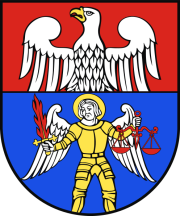 POWIAT WOŁOMIŃSKIul. Prądzyńskiego 305-200 WołominNAZWA I ADRES INWESTORA:POWIAT WOŁOMIŃSKIul. Prądzyńskiego 305-200 WołominNAZWA I ADRES INWESTORA:POWIAT WOŁOMIŃSKIul. Prądzyńskiego 305-200 WołominNAZWA I ADRES INWESTORA:POWIAT WOŁOMIŃSKIul. Prądzyńskiego 305-200 WołominNAZWA I ADRES JEDNOSTKI PROJEKTOWANIA: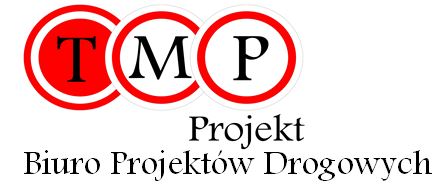 TMP Projekt Biuro Projektów DrogowychPiotr Szydłowskiul. Modlińska 6 lok. 10303-216 WarszawaNAZWA I ADRES JEDNOSTKI PROJEKTOWANIA:TMP Projekt Biuro Projektów DrogowychPiotr Szydłowskiul. Modlińska 6 lok. 10303-216 WarszawaNAZWA I ADRES JEDNOSTKI PROJEKTOWANIA:TMP Projekt Biuro Projektów DrogowychPiotr Szydłowskiul. Modlińska 6 lok. 10303-216 WarszawaNAZWA I ADRES JEDNOSTKI PROJEKTOWANIA:TMP Projekt Biuro Projektów DrogowychPiotr Szydłowskiul. Modlińska 6 lok. 10303-216 WarszawaNAZWA OBIEKTU BUDOWLANEGO:Budowa kanalizacji deszczowej w ul. Podmiejskiej od działki ew. nr 68 obręb 0035 Zagościniec-05 do ronda w ZagościńcuADRES:woj. mazowieckie, powiat wołomiński, gm. WołominNAZWA OBIEKTU BUDOWLANEGO:Budowa kanalizacji deszczowej w ul. Podmiejskiej od działki ew. nr 68 obręb 0035 Zagościniec-05 do ronda w ZagościńcuADRES:woj. mazowieckie, powiat wołomiński, gm. WołominNAZWA OBIEKTU BUDOWLANEGO:Budowa kanalizacji deszczowej w ul. Podmiejskiej od działki ew. nr 68 obręb 0035 Zagościniec-05 do ronda w ZagościńcuADRES:woj. mazowieckie, powiat wołomiński, gm. WołominNAZWA OBIEKTU BUDOWLANEGO:Budowa kanalizacji deszczowej w ul. Podmiejskiej od działki ew. nr 68 obręb 0035 Zagościniec-05 do ronda w ZagościńcuADRES:woj. mazowieckie, powiat wołomiński, gm. WołominNUNER DZIAŁEK, OBRĘB:działki ew. nr 61, 65, 68 obręb 0035 (Zagościniec-05)NUNER DZIAŁEK, OBRĘB:działki ew. nr 61, 65, 68 obręb 0035 (Zagościniec-05)NUNER DZIAŁEK, OBRĘB:działki ew. nr 61, 65, 68 obręb 0035 (Zagościniec-05)NUNER DZIAŁEK, OBRĘB:działki ew. nr 61, 65, 68 obręb 0035 (Zagościniec-05)STADIUM:Opinia geotechniczna, Dokumentacja badań podłoża gruntowego, Projekt geotechnicznySTADIUM:Opinia geotechniczna, Dokumentacja badań podłoża gruntowego, Projekt geotechnicznySTADIUM:Opinia geotechniczna, Dokumentacja badań podłoża gruntowego, Projekt geotechnicznyTOM:IIOPRACOWUJĄCY:OPRACOWUJĄCY:OPRACOWUJĄCY:OPRACOWUJĄCY:StanowiskoImię i NazwiskoSpecjalność          
 i nr uprawnieńPodpisProjektantmgr inż. Tomasz MikołajukdrogowaLUB/0017/POOD/12Sprawdzającymgr inż. Michał Łazowskiinżynieryjna drogowaMAZ/0509/PBD/14DATA OPRACOWANIA:Grudzień 2016DATA OPRACOWANIA:Grudzień 2016DATA OPRACOWANIA:Grudzień 2016DATA OPRACOWANIA:Grudzień 2016